ОТЗЫВна работу студентки 4 курсаИнститута «Высшая школа менеджмента»Санкт-Петербургского государственного университетаСЕРДЮКОВОЙ  Юлии Вадимовнынад выпускной квалификационной работой по направлению 080200 – Менеджмент, профиль  Маркетингна тему «РАЗРАБОТКА ПРОГРАММЫ SMM ДЛЯ ПРОДВИЖЕНИЯ БРЕНДА ТОРГОВОЙ СЕТИ «ЗЕЛЕНЫЙ БЕРЕГ» НА РЫНКЕ МОЛОЧНОЙ ПРОДУКЦИИ                                         САНКТ-ПЕТЕРБУРГА И ЛЕНИНГРАДСКОЙ ОБЛАСТИ»Особые комментарии: В процессе подготовки и написания выпускной квалификационной работы Сердюкова Ю.В.   строго соблюдала сроки выполнения календарного графика и проявила отличные навыки в работе с теоретическими источниками и обработки  внушительного массива первичной информации.При написании выпускной квалификационной работы Сердюкова Ю.В. продемонстрировала хорошие аналитические способности, умение анализировать и систематизировать собранную информацию, а также делать самостоятельные выводы, предложения и обобщения. Сердюкова Ю.В. умело систематизировала теоретические аспекты рассматриваемой темы и  применила их на практике.Работа Сердюковой Ю.В. представляет собой актуальное исследование, результаты которого могут быть  использованы для эффективного внедрения мероприятий программы  SMM   для продвижения  бренда торговой сети  «Зеленый берег» на рынке молочной продукции Санкт-Петербурга и Ленинградской области. Общий вывод: работа  СЕРДЮКОВОЙ Юлии Вадимовны полностью  отвечает  требованиям, предъявляемым к выпускным квалификационным работам по направлению 080200 – «Менеджмент», профиль  «Маркетинг».Научный руководитель:    д.э.н., профессор  кафедры маркетинга                                                                                                                  С.А.Старов	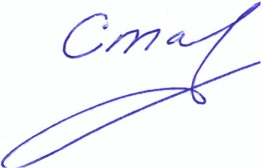 07.06.2023Проявление студентом самостоятельности и инициативы при работе над ВКРСтудент проявил самостоятельность при формулировке исследуемой управленческой проблемы, целей и задач ВКРВКР выполнялась студентом в целом самостоятельно при активном консультировании с научным руководителемСтудент не проявил инициативы при работе над ВКРИнтенсивность взаимодействия с научным руководителем:Постоянное взаимодействиеНерегулярное взаимодействиеОтсутствие взаимодействияДругое:Соблюдение графика работы над ВКР:Полностью соблюдалсяСоблюдался частичноНе соблюдалсяСвоевременность предоставления окончательной редакции ВКР научному руководителюНакануне дня защиты ВКРВ день крайнего срока предоставления ВКРЗа день до срока сдачи ВКРЗа два дня до срока сдачи ВКР За три дня и более до срока сдачи ВКРСтепень достижения цели ВКРПолностью достигнутаДостигнута частичноНе достигнутаСоответствие содержания ВКР требованиям Полностью соответствуетСоответствует частичноНе соответствует Соответствие оформления ВКР требованиям Полностью соответствуетСоответствует частичноНе соответствует